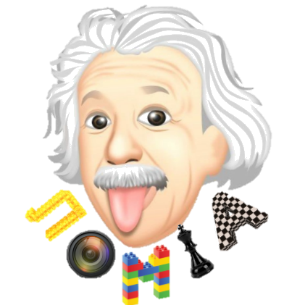 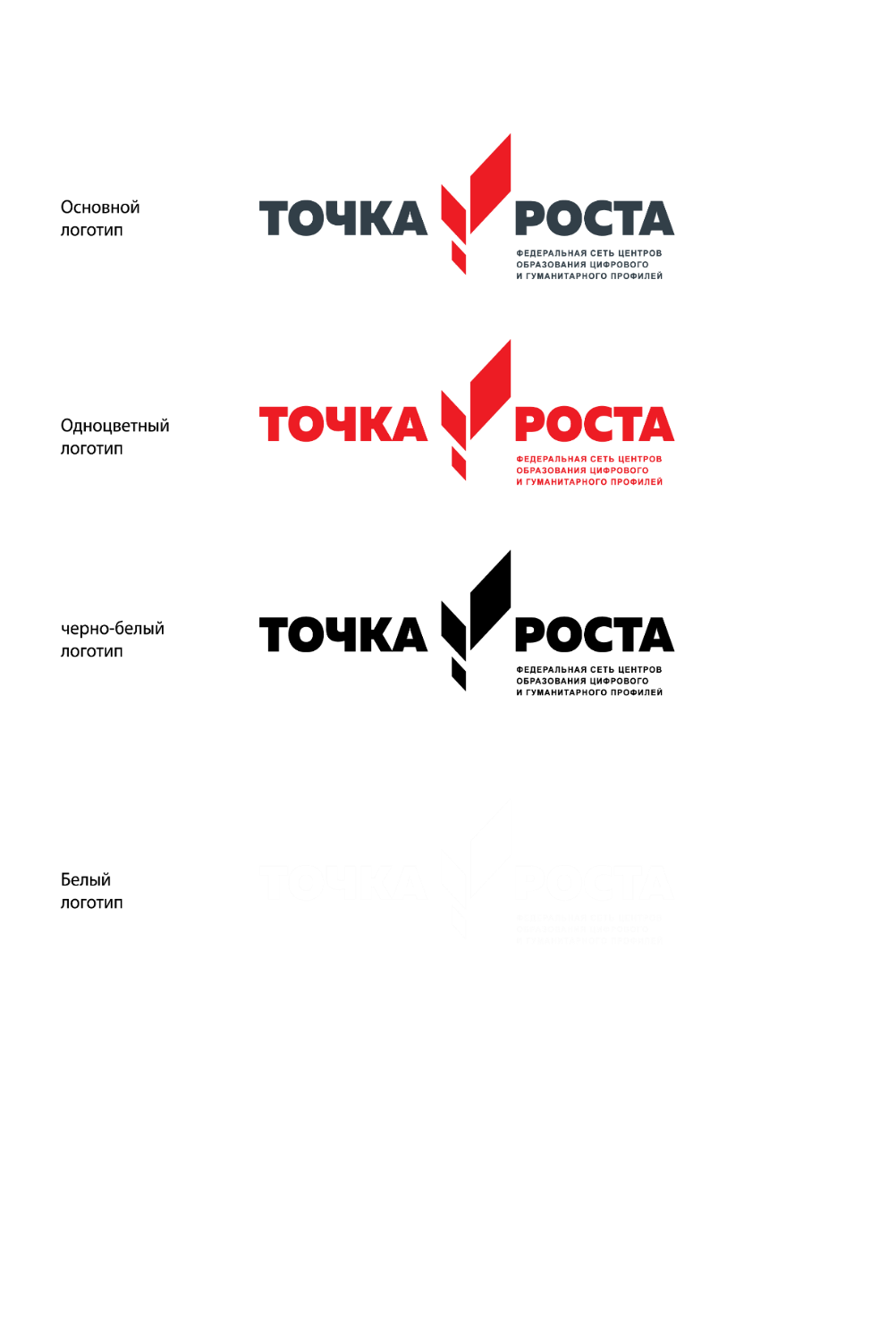 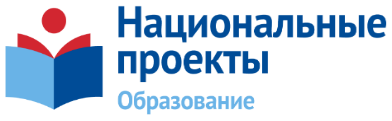 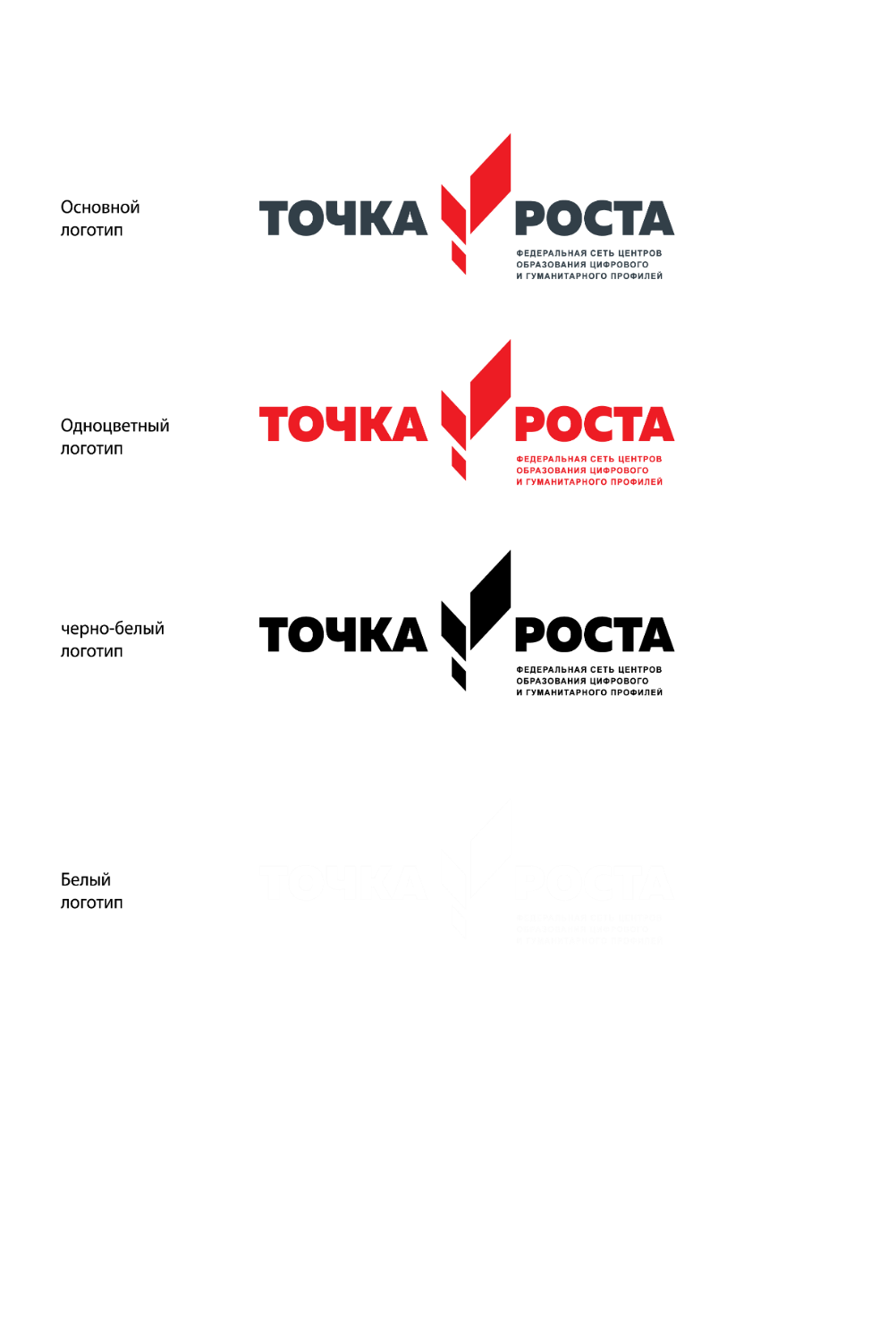 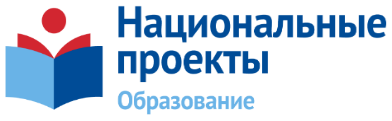 №Ответ1А2Б3В4А5В6В7Б8Б9В10В